ΠΕΡΙΛΗΨΗ ΔΙΑΚΗΡΥΞΗΣ      Ο Δήμος Καρπενησίου προκηρύσσει Συνοπτικό διαγωνισμό με σφραγισμένες προσφορές και με κριτήριο προσφοράς την χαμηλότερη προσφορά με ποσοστό έκπτωσης σε ακέραιες μονάδες επί τοις εκατό (%) επί του δημοπρατούμενου ποσού για το για το σύνολο των προς παροχή υπηρεσιών ή ανά Δημοτική Ενότητα για την εργασία: «Συντήρηση επισκευή δικτύων ύδρευσης Δημοτικών Ενοτήτων Δήμου Καρπενησίου» όπως προδιαγράφεται στα οικεία τεύχη της εγκεκριμένης από τις αρμόδιες αρχές μελέτης, ενδεικτικού προϋπολογισμού με το Φ.Π.Α. 46.230,00€.      Ο διαγωνισμός θα διεξαχθεί ενώπιον της αρμόδιας επιτροπής διενέργειας του διαγωνισμού του Δήμου Καρπενησίου την 31η  Ιανουαρίου  2018 ημέρα Τετάρτη και ώρα 10:00 π.μ. στην Δ/νση Τεχνικών Υπηρεσιών του Δήμου Καρπενησίου, Ύδρας 6.       Οι προσφορές θα κατατεθούν στην επιτροπή διενέργειας του διαγωνισμού, όπως προβλέπεται από τη διακήρυξη στον παραπάνω τόπο και χρόνο.       Στον  διαγωνισμό θα έχουν δικαίωμα συμμετοχής φυσικά ή νομικά πρόσωπα και επιχειρήσεις που ασκούν επαγγελματική δραστηριότητα σχετική με το αντικείμενο της εν λόγω διακήρυξης. Περισσότερες πληροφορίες καθώς και τα τεύχη της μελέτης παρέχονται καθημερινά έως την 30η  Ιανουαρίου 2018 από την  Δ/ΝΣΗ  ΤΕΧΝΙΚΩΝ ΥΠΗΡΕΣΙΩΝ του Δήμου Καρπενησίου. (πληροφορίες, τηλ 2237350075).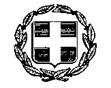 ΕΛΛΗΝΙΚΗ ΔΗΜΟΚΡΑΤΙΑΝΟΜΟΣ ΕΥΡΥΤΑΝΙΑΣ ΔΗΜΟΣ ΚΑΡΠΕΝΗΣΙΟΥ                 Δ/ΝΣΗ  ΤΕΧΝΙΚΩΝ ΥΠΗΡΕΣΙΩΝ                                            ΤΜΗΜΑ ΥΠΟΔΟΜΩΝ ΚΑΙ ΔΙΚΤΥΩΝ ΕΡΓΑΣΙΑ :ΑΡ. ΠΡΩΤ:«Συντήρηση επισκευή δικτύων ύδρευσης Δημοτικών Ενοτήτων Δήμου Καρπενησίου »996/16-01-2018ΑΡ. ΔΙΑΚΗΡΥΞΗΣ:ΑΡ. ΜΕΛΕΤΗΣ:33/201788/2017Ο ΔήμαρχοςΣουλιώτης Νικόλαος